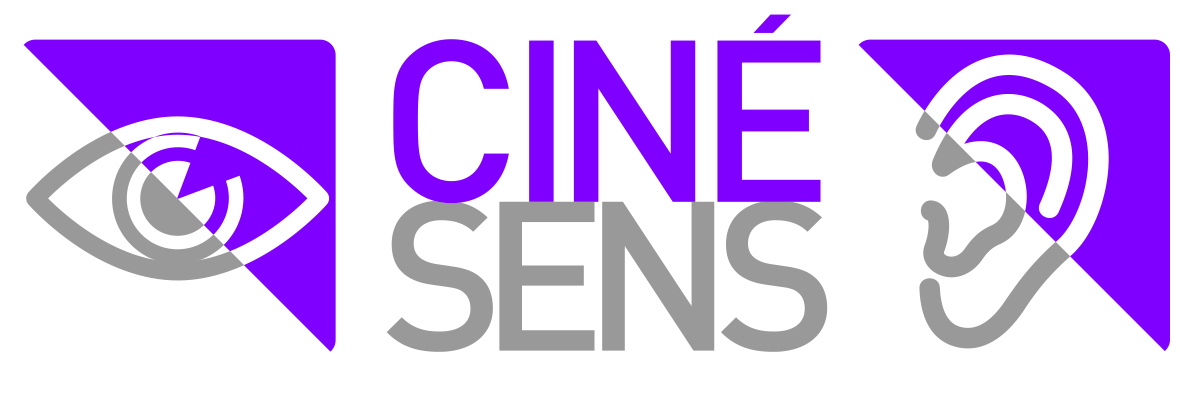 FORMULAIRE D’ADHÉSION 2014Personne physiqueCivilité : □ Madame 	□ Monsieur Nom : .............................................................................................................................................................Prénom : ………………………………………………………………………………………………………………Adresse : .....................................................................................................................................................................................................................................................................................................................................................................................................................................................................................................Téléphone : ...................................................................................................................................................Adresse e-mail : …........................................................................................................................................COORDONNÉES *Ces informations font l’objet d’un traitement informatique et sont destinées au secrétariat de l’association et au repertoire des adhérents. En application des articles 39 et suivants de la loi du 6 janvier 1978 modifiée, vous bénéficiez d’un droit d’accès et de rectification aux informations qui vous concernent. Si vous souhaitez exercer ce droit et obtenir communication des informations vous concernant, veuillez vous adresser à: cine-sens@orange.fr.Merci de nous retourner ce bulletin d'adhésion signé par courrier accompagné de votre règlement, par chèque à l'ordre de Ciné Sens. Fait à :                                    				Le :Association Ciné Sens Pôle Pixel – Bâtiment production 24 rue Emile Decorps 69 100 VILLEURBANNE